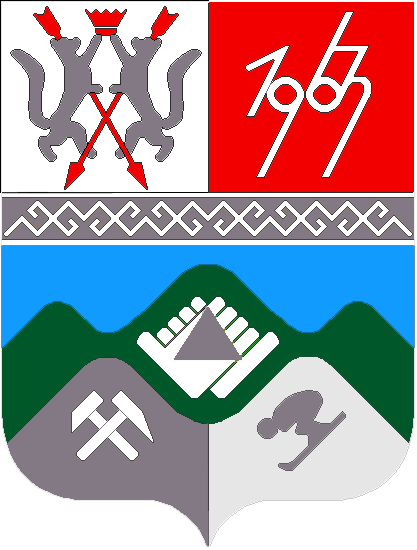 КЕМЕРОВСКАЯ ОБЛАСТЬТАШТАГОЛЬСКИЙ МУНИЦИПАЛЬНЫЙ РАЙОНАДМИНИСТРАЦИЯТАШТАГОЛЬСКОГО МУНИЦИПАЛЬНОГО РАЙОНАПОСТАНОВЛЕНИЕот «30» сентября 2016 г. № 716-пОб утверждении муниципальной программы «Поддержка жителей по ремонту жилья» на 2017-2019 гг. В целях создания безопасных и благоприятных условий проживания граждан, а так же для предоставления финансовой поддержки жителям по ремонту жилья:1. Утвердить муниципальную программу «Поддержка жителей по ремонту жилья» на 2017-2019 гг., согласно приложению.2. Пресс-секретарю Главы Таштагольского муниципального района (Кустова М. Л.) настоящее постановление разместить на официальном сайте администрации Таштагольского муниципального района в информационно-телекоммуникационной  сети «Интернет», опубликовать в газете «Красная Шория».3. Контроль за исполнением  постановления возложить на заместителя  Главы  Таштагольского муниципального района   С. С. Малыгина.4. Признать утратившим силу с 01.01.2017 г. постановление Администрации Таштагольского муниципального района №772-п от 01.10.2015 г. «Об утверждении муниципальной программы «Поддержка жителей по ремонту жилья» на 2016-2018 г.г.».5. Настоящее постановление вступает в силу со дня его официального опубликования, но не  ранее 01.01.2017 г. Глава Таштагольскогомуниципального района					                      В.Н. МакутаПриложение к постановлению администрации Таштагольского муниципального района № ______от _______________Муниципальная  программа«Поддержка жителей по ремонту жилья» на 2017-2019 гг.ПАСПОРТмуниципальной программы «Поддержка жителей по ремонту жилья» на 2017-2019 г.г.1. Содержание проблемы и необходимостьее решения программными методамиМуниципальная Программа «Поддержка жителей по ремонту жилья»на 2017-2019  годы (далее - Программа) разработана в соответствии с Федеральным законом «Об общих принципах организации местного самоуправления в Российской Федерации» от 06.10.2003 № 131-ФЗ, Жилищным кодексом Российской Федерации.Программа разработана исходя из сложившейся социально-экономической ситуации, неудовлетворительного общего технического состояния муниципального жилищного фонда, и направлена на обеспечение его сохранности, долговечности, недопущение преждевременного физического износа, на повышение комфортности проживания граждан.Для достижения указанной цели Программой предусмотрено проведение комплекса ремонтно-восстановительных мероприятий жилищного фонда: ремонт подъездов, козырьков, входных дверей, кровли домов, фасадов здания, ремонт подвальных помещений, ремонт системы отопления (замена стояков, сборок), ремонт системы ГВС, ремонт системы ХВС,  утепление чердачного перекрытия, замена системы канализации по подвалу.2. Цели и задачи ПрограммыОсновные цели Программы:формирование комфортных и безопасных условий проживания и деятельности населения Таштагольского муниципального района, сохранение здоровья людей;снижение социальной напряженности за счет повышения 
качества предоставления услуг по ремонту жилья;устойчивое социально-экономическое развитие жилищного комплекса Таштагольского района.Основные задачи Программы:обеспечение физической сохранности и повышение потребительского качества жилищного фонда;улучшение жилищных условий населения и обеспечение социальных гарантий в части нормативного уровня благоустройства, санитарно-гигиенического состояния и функционально-планировочной организации жилых территорий;повышение эффективности эксплуатации жилья, содержания придомовых территорий, надежности функционировании систем инженерно-технического обеспечения.3. Система программных мероприятий	Программные мероприятия направлены на реализацию поставленных целей и задач. Перечень программных мероприятий приведен в разделе № 7 «Программные мероприятия».4. Ресурсное обеспечение ПрограммыОбщая сумма средств из местного бюджета, необходимых на реализацию Программы, составляет  2 500,0 тыс. рублей, в т.ч. по годам:2017 год – 1 500,0 тыс. рублей;2018 год – 500,0 тыс. рублей;2019 год – 500,0 тыс. рублей.Объемы финансирования из местного бюджета подлежат ежегодному уточнению, исходя из возможностей  бюджета на соответствующий финансовый год.В целях содействия реализации мероприятий Программы возможно дополнительное финансирование из иных не запрещенных законодательством источников.5. Оценка эффективности реализации ПрограммыЭффективность реализации Программы и использования выделенных бюджетных средств оценивается на основании показателей достигнутых результатов по каждому мероприятию:6. Организация управления Программойи контроль за ходом ее реализацииДиректор Программы несет ответственность за реализацию и конечные результаты Программы, рациональное использование выделяемых на ее выполнение финансовых средств, организует управление реализацией   Программы.Директор Программы по окончанию года разрабатывает и составляет отчет о реализации Программы.Исполнитель и директор Программы несут ответственность за целевое использование бюджетных средств, выделяемых на реализацию Программы.7. Программные мероприятияНаименование 
муниципальной программы Муниципальная программа «Поддержка жителей по ремонту жилья» на 2017-2019 гг. (далее - Программа) Директор муниципальной 
программы Заместитель Главы Таштагольского муниципального  района С.С.МалыгинОтветственный исполнитель (координатор) муниципальной программыНачальник отдела ЖКХ и благоустройства  Администрации Таштагольского муниципального районаИсполнители муниципальной программыОтдел ЖКХ и благоустройства  Администрации Таштагольского муниципального районаЦели муниципальной программы Формирование комфортных и безопасных условий проживания и деятельности населения Таштагольского муниципального района, сохранение здоровья людей; 
снижение социальной напряженности за счет повышения 
качества предоставления услуг  по ремонту жилья; 
устойчивое социально-экономическое развитие жилищного комплекса Таштагольского муниципального района.Задачи муниципальной 
программы - обеспечение физической сохранности и повышение потребительского качества жилищного фонда;
- улучшение жилищных условий населения и обеспечение социальных гарантий в части нормативного уровня благоустройства, санитарно-гигиенического состояния и функционально-планировочной организации жилых территорий;
- повышение эффективности эксплуатации жилья, содержания придомовых территорий, надежности функционирования систем инженерно-технического обеспечения.Срок
реализации муниципальной 
программы 2017-2019 годы.Объемы и источники финансирования муниципальной программы в целом и с разбивкой по годам ее реализацииВсего средства местного бюджета – 2 500,0 тыс. руб., в том числе:2017 год –  1 500,0 тыс. рублей,2018 год –  500,0 тыс. рублей,2019 год –  500,0 тыс. рублей.Ожидаемые конечные результаты реализации муниципальной  программыРезультатом реализации Программы является: 
- улучшение состояния жилищного фонда; 
- повышение комфортности проживания граждан в жилищном фондеНаименование целевого показателя (индикатора)Единица измеренияПлановое значение целевого показателя (индикатора)Плановое значение целевого показателя (индикатора)Плановое значение целевого показателя (индикатора)Наименование целевого показателя (индикатора)2017 г.2018 г.2019 г.12345Количество отремонтированных подъездовЕд.433Количество отремонтированных козырьковЕд.433Количество отремонтированных внутридомовых инженерных сетей п. м.502525Количество отремонтированных входных дверей подъездовЕд.433Ремонт  кровли домовМ2403030Ремонт  фасадов зданияМ2403031Ремонт  подвальных помещенийМ2302525Наименование мероприятия; источники  финансированияОбъем финансовых ресурсов, тыс. руб.Объем финансовых ресурсов, тыс. руб.Объем финансовых ресурсов, тыс. руб.Объем финансовых ресурсов, тыс. руб.Наименование мероприятия; источники  финансированияВсего2017 г.2018 г.2019 г.Поддержка жителей по ремонту жилья на территории Таштагольского муниципального  района1 500,01 000,0250,0250,0Местный бюджет 1 500,01 000,0250,0250,0Формирование фонда капитального ремонта общего имущества в многоквартирных домах Таштагольского муниципального района1000,0 500250250Местный бюджет 1000,0 500250250Итого по программе:2 500,01 500,0500,0500,0Местный бюджет 2 500,01 500,0500,0500,0